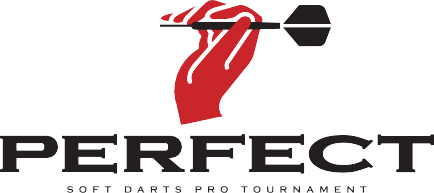 퍼펙트 프로 라이선스 서류심사 신청서2024년도 퍼펙트 코리아 프로선수 등록을 위한 서류 심사를 아래와 같이 신청합니다.* 주요대회 성적(최신 순 피닉스다트 공식은 물론 타사 대회 기입가능)*주요 경력 (아르바이트 가능)이름한글한글영문영문영문여권사진 3.5X4.5증명사진정면사진생년월일생년월일년      월      일년      월      일년      월      일년      월      일년      월      일년      월      일년      월      일년      월      일성별남 □    여 □남 □    여 □여권사진 3.5X4.5증명사진정면사진주소주소여권사진 3.5X4.5증명사진정면사진휴대폰휴대폰E-mailE-mailE-mail여권사진 3.5X4.5증명사진정면사진홈샵홈샵지역:지역:상호:상호:다트경력년    개월레이팅 ex)17.3레이팅 ex)17.3레이팅 ex)17.3레이팅 ex)17.3레이팅 ex)17.3스로우좌 □     우□날짜대회명성적               년        월년        월년        월년        월     년      월    ~        년      월     년      월    ~        년      월퍼펙트 코리아 프로테스트 전형 요강에 따라 프로자격 취득을 위한 서류 심사를 신청합니다.신청일           년       월      일                 성명                      서명신청서류 체크        □ 사진 첨부 1장  □ 자기소개서 작성                     □ 주민등록증 또는 운전면허증 또는 외국인등록증 1부서류신청 마감일시까지 담당자에게 도착하여야 접수가 유효합니다.자기소개서